Östra Ljungby Bygdegård

Gamla vägen 29

264 71 Östra Ljungby

www.ostraljungbybygdegard.se				 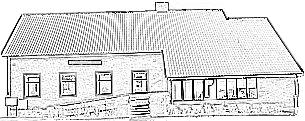 DAGORDNINGDigitalt konstituerande styrelsemöte
Östra Ljungby BygdegårdsföreningTid och Plats: Tisdagen den 16 mars 2021.1. Mötet öppnande. 2. Godkännande av dagordning. 3. Val av justeringsmän till dagens protokoll. 4. Konstituering av styrelsemedlemmarna enligt valberedningens förslag sompresenterats årsmötet.5. Nästa möte.6. Mötets avslutande. 